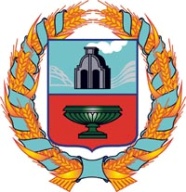 АДМИНИСТРАЦИЯУрывского сельсовета             ТЮМЕНЦЕВСКОГО РАЙОНААлтайского края658589, с. Урывки, ул.Центральная, д.22Телефон (38588) 2-99-10Экстренное предупреждение об угрозе чрезвычайной ситуации на 03-04 декабря 2021 годаПрогноз-консультация о неблагоприятных погодных условияхВ Алтайском крае днём 03 декабря и ночью 04 декабря  2021г.  ожидаются осадки в виде мокрого снега и дождя, переходящего в снег, местами метели, гололёдные явления. На дорогах сильная гололедица, ночью 04 декабря по югу местами снежные заносы.  Ветер юго-западный 8-13м/с, местами порывы 17-22м/с.  Рекомендованные превентивные мероприятия:оповестить администрации городских, сельских поселений и население;перевести органы местного самоуправления в режим «повышенной готовности»;проверить готовность сил и средств аварийных служб к реагированию;уточнить план эвакуации населения, проверить готовность ПВР;проверить готовность к работе резервных источников электропитания;уточнить наличие материальных и финансовых средств для ликвидации последствий возможных ЧС на территории края;уточнить информацию о наличии запасов медикаментов и средств оказания медицинской помощи в медицинских учреждениях;уточнить готовность торговых точек по обеспечению населения продуктами и товарами первой необходимости;подготовить к обеспечению устойчивого снабжения объектов экономики энергией, топливом, водой от автономных источников энерго- и водоснабжения; организовать работу с населением по мерам пожарной безопасности в жилом секторе;проработать вопросы организации мест питания и размещения водителей и пассажиров в случае необходимости, дежурства экипажей скорой медицинской помощи, патрульных машин ГИБДД;проверить готовность к работе стационарных и подвижных пунктов питания и обогрева;организовать оповещение и информирование населения через все имеющиеся средства (СМИ, подворовой обход, операторов сотовой связи, подвижными экипажами экстренных оперативных служб и др.) о прогнозируемых опасных метеоявлениях, возможном нарушении условий жизнедеятельности населения (повреждении (обрыве) ЛЭП, линий связи, повреждении (обрушении, срыве) ветхой кровли, нарушении в системе ЖКХ, ухудшении обстановки на автодорогах;рекомендовать населению перед планированием поездки ознакомиться с прогнозом погоды на сайте Вентускай https://www.ventusky.com., пользоваться Атласом рисков МЧС России  http://10.10.208.73, а также рекомендовать населению использовать мобильное приложение МЧС России, созданное с целью помощи гражданам, оказавшимся в сложных ситуациях, содержащее полезную информацию (карта рисков и опасностей по регионам, телефоны служб, рекомендации о правилах поведения при происшествиях различного характера (оказание первой помощи, отравление угарным газом, выхлопными газами, землетрясение, природный пожар, отравление паводок, потеря людей в природной среде, и т.д.).  разместить экстренное предупреждение на официальном сайтемуниципального образования; провести инструктаж руководящего состава и лиц дежурно-диспетчерских служб по действиям в случае угрозы возникновения чрезвычайных ситуаций; обо всех возникших нарушениях жизнедеятельности населения немедленно информировать оперативную дежурную смену центра управления в кризисных ситуациях Главного управления МЧС России по Алтайскому краю (тел.: 20-26-10, 20-26-03 - ОДС центра управления в кризисных ситуациях Главного управления МЧС России по Алтайскому краю, 55-44-01– ОДС ОУКС ККУ, телефон экстренных служб 01, 101, 112, тел. горячей линии Главного управления МЧС России по Алтайскому краю 8-385-2-20-25-86, телефон доверия 8-385-2-65-82-19).Начальник ГОЧС и МОБ          	Сухоруков К.В.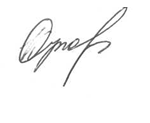 Исп. Оперативный дежурный ЕДДС:                                                                                      Фишер Л.Г.	тел. 8(385) 88 2-11-37